Doğu Karadeniz Kalkınma Ajansı’na Doğrudan Faaliyet kapsamında “Dünya Çay Sektörü İnceleme ve Ağ Oluşturma” projesi yaptık. Bu kapsamda 16-21 Şubat 2015 tarihinde Sri Lanka ve 02-07 Mart 2015 tarihinde Japonya’ya araştırma inceleme gezisinde bulunduk.TSE Yıldız/Çift Yıldız Belgelendirme Kriterleri Toplantısı yaptık. (1 Ocak 2014)Gazeteciler Derneği tarafından en iyi proje ödülünü aldık. (30 Ocak 2015)Ticari Uyuşmazlıklarda Arabuluculuk Toplantısı yaptık. (24 Şubat 2015)Ankara’da Başbakan Ahmet Davutoğlu, Bakanların ve 81 ilin oda borsa başkanlarının katıldığı 8 Sanayi Ticaret Şurası Toplantısı’na katılım sağladık.  (24 Mart 2015)Şurada 3 konu Borsamız tarafından aktarılmıştır: Birincisi; Çay sektörünün sorunları ve çözüm önerileri,İkincisi; Rize’nin ulaşım ve turizmle ilgili sorunları,Üçüncüsü; Kaçak ürünlerle mücadele sorunları. Çayda KDV Oranının Düşürülmesi Konusunda Maliye Bakanı Mehmet Şimşek'le RTB Başkanı Mehmet Erdoğan Görüştü. (2 Nisan 2015)TOBB Başkanı Rifat Hisarcıklıoğluyla RTB Başkanı Mehmet Erdoğan Rize ekonomisi hakkında görüştü. (2 Nisan 2015)TOBB Tarım Kurulu Üyesi olan RTB Başkanı Mehmet Erdoğan Tarım Kurulu Toplantısında Çay Sektörü Değerlendirmesinde Bulundu. (30 Nisan 2015)TOBB 10 Yıl Hizmet Ödül Töreni’nde RTB Başkanı Mehmet Erdoğan Cumhurbaşkanı Recep Tayyip Erdoğan’dan 10. Yıl Hizmet Şeref Belgesini aldı. (19 Haziran 2015)İstanbul Ticaret Borsası Müşterek Toplantısı Yapıldı.(7 Eylül 2015)İstanbul Ticaret Borsası ile Kardeş Borsa Protokolü İmzalandı. Aydın Ticaret Borsası ile Kardeş Borsa Protokolü İmzalandı. (14 Aralık 2015)İzmir Ticaret Borsasıyla Elektronik Pazar Protokolü imzalandı. (10 Aralık 2015)Borsamızda isteyen üyelerimize Tadım Eğitimi düzenledik. (28 Ocak 2015)DOKA teknik destek başvurusu kapsamında “Çayımın Şekeri projesini gerçekleştirdik” Bu proje kapsamında üyelerimize Forlift Operatörlüğü, Lojistik ve depo yönetimi eğitimleri verdirdik.Borsamızda Enve Enerji ile ortak üyelerimizin katılımıyla Enerji Verimliliği Eğitimi düzenledik. (6 Mayıs 2015)Çin’de Dünya Çay Kongresinde Genel Koordinatör Hasan Önder’in katılımıyla Türk Çay kültürü tanıtıldı. (17 Kasım 2015)Güney Kore’nin Başkenti Seul’de yapılan Dünya Çay Kültürü Sempozyumu ve Naju Şehrindeki Tarım Ürünleri Seminerinde Borsamız tarafından Türk Çay Kültürünü tanıtıldı. (28 Ekim 1 Kasım 2015)Valiliğin koordinatörlüğünde İstanbul’da düzenlenen Emitt fuarına borsa olarak katılım sağladık. Fuarda düzenlediğimiz beyaz çay saatlerinde konuklara beyaz çay ikram edilip, beyaz çayın faydaları anlatıldı. (23 Ocak 2015)Antalya’da düzenlenen Yörex Fuarı’na katılım sağladık. (7-11 Ekim 2015)Ankara’da düzenlenen Rize Tanıtım Günleri’ne katılım sağladık. (19-22 Mart 2015)İstanbul’da düzenlenen Rize Tanıtım Günleri’ne katılım sağladık. (26-29 Mart 2015)Türkiye Odalar Borsalar Birliği Akreditasyon Sistemi kapsamında B sınıfı akredite belgemizi geçirilen başarılı denetim sonucunda A sınıfı Akreditasyon belgesi alarak yeniledik. (21 Aralık 2015)Borsamız geçirdiği başarılı denetimle TSE belgesini yenilemiştir. (19 Haziran 2015)Borsa Laboratuvarımız Tarım Bakanlığı Denetimi başarıyla geçirmiştir. (7 Mayıs 2015)Borsamız tarafından Türk çayının marka değerini arttırmak için her sene düzenlediğimiz Çay Demleme ve Sunum yarışması bu sene de başarıyla tamamlandı. Yarışmada en iyi çayı demleyen birinci Nurcan Koçali’ye 300, ikinci Fatma Çalık’a 150 ve üçüncü Fatma Yanık’a 50 kilogram özel üretilmiş yüksek kalitede kuru çay hediye edildi. (Ağustos 2015)Borsamız öncülüğünde ülkemizde ilk kez uluslararası ‘’Dünya Çay Şampiyonası" düzenledik. Şampiyona 3-5 Eylül 2015 tarihlerinde CNR 5. Hall Airport Hotel’de gerçekleşti. Türkiye, Çin, Hobg Kong, Gürcistan, Vietnam, Sri Lanka, Güney Kore, İtalya, Rusya, Ukrayna ülkelerden gelen yaklaşık 30 çay uzmanının katılımıyla gerçekleşti.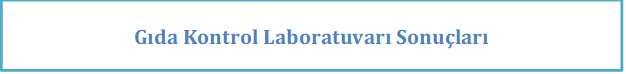 Analiz Hizmeti: 2014 yılı içerisinde Akreditasyon belgesini yenileyerek ulusal etkinliğini sürdüren laboratuvarımızın, üyelerine hizmet amaçlı yaptığı özel istek analizlerin son dört yılda bugüne kadar çalışmış olduğu Numune&Analiz sayısı aşağıdaki gibidir.  2012-2013-2014-2015 YILI SÜRGÜN KALİTE DEĞERLERİ VE KARŞILAŞTIRMASI:Laboratuvarımıza gelen numunelerde yapılan analizler sonucu son dört yılın kalite değerleri  aşağıdaki gibidir.Sürgün  Su Ekstraktı değerleri:3- 2012-2013-2014-2015 YILI SÜRGÜN BAZINDA SİYAH ÇAY KALİTE DEĞERLERİNOT: 2013 ve 2015 yılı 2. ve 3.Sürgün’de Ham Selüloz Cihazımızın arızalı olmasından dolayı Ham Selüloz Analizi çalışılamamıştır.4-2015 yılına ait laboratuvarımıza gelen 1. Sürgün numunelerinin Kalite Değerleri:5-2015 yılına ait laboratuvarımıza gelen 2. Sürgün numunelerinin Kalite Değerleri:6-2015 yılına ait laboratuvarımıza gelen 3. Sürgün numunelerinin Kalite Değerleri:C-Hijyen Analizleri: 2014-2015  yılı içerisinde üyelerimizin fabrikalarında yapılan toplam hijyen analizleri sayısı  aşağıdaki gibidir :KÖMÜR ANALİZ LABORATUVARI VERİLERİ2013-2014-2015 yılında kömür analiz laboratuvarımızda yapılan Numune –Analiz sayısı, Ortalama rutubet ve kalori değeri aşağıdaki gibidir: 2013-2014-2015 yılı kömür analiz laboratuvarımızda yapılan Analizlere ait tespit edilen min., max. ve  ortalama kalori değerleri aşağıdaki gibidir: YILLAR20122012201320132014201420152015AylarNumune sayısıAnaliz sayısıNumune sayısıAnaliz sayısıNumune sayısıAnaliz sayısıNumune sayısıAnaliz sayısıOcak47242391584816863242Şubat1238371404918062140Mart27112583265823255268Nisan42221311753514649220Mayıs9140910841010440567377Haziran106453107374103385186653Temmuz11250310040800163645Ağustos631974720500115466Eylül1023717931515668084295Ekim50175591594623473318Kasım50161753837528587385Aralık602103414448261114318Genel Toplam76230927753100722297611184327Yıl1.sürgün Su Ekstraktı (ort)2.sürgün Su Ekstraktı (ort)3.sürgün Su Ekstraktı (ort)201231,68 (g/g%)30,31 (g/g%)28,97 (g/g%)201332,08 (g/g%)31,51 (g/g%)29,69 (g/g%)201431,59 (g/g%)30,16 (g/g%)27,67 (g/g%)201531,14 (g/g%)28,42 (g/g%)27,60 (g/g%)SİYAH ÇAY KALİTE PARAMETRELERİSİYAH ÇAY KALİTE PARAMETRELERİSİYAH ÇAY KALİTE PARAMETRELERİSİYAH ÇAY KALİTE PARAMETRELERİSİYAH ÇAY KALİTE PARAMETRELERİSİYAH ÇAY KALİTE PARAMETRELERİSİYAH ÇAY KALİTE PARAMETRELERİSİYAH ÇAY KALİTE PARAMETRELERİSİYAH ÇAY KALİTE PARAMETRELERİSİYAH ÇAY KALİTE PARAMETRELERİYILRUTUBET VERİLERİRUTUBET VERİLERİRUTUBET VERİLERİSU EKSTRAKTI VERİLERİSU EKSTRAKTI VERİLERİSU EKSTRAKTI VERİLERİHAM SELÜLOZ VERİLERİHAM SELÜLOZ VERİLERİHAM SELÜLOZ VERİLERİYIL1.SÜRGÜN2.SÜRGÜN3.SÜRGÜN1.SÜRGÜN2.SÜRGÜN3.SÜRGÜN1.SÜRGÜN2.SÜRGÜN3.SÜRGÜN20124,425,335,4931,6830,3128,9715,8515,8817,3820133,654,324,5532,0831,5129,6914,01--20143,904,813,8831,5930,1627,6113,5415,4116,2120153,292,943,6931,1428,4227,6014,66--AnalizKalite değeriSiyah Çay Tebliği KriterleriSiyah Çay Tebliği KriterleriBirimAnalizKalite değeriDökme ÇaySüzen PoşetBirimRutubet(Nem Oranı)3,29En çok 7En çok 7(g/g)%Su Ekstraktı31,14En az 29En az 32(KM’de)(g/g)%Toplam Kül5,41En az 4 - En çok 8En az 4 - En çok 8(KM’de)(g/g)%Suda Çözünen Kül54,87En az 45En az 45(Toplam küle göre)Suda Çözünen Külde Alkalilik 1,83En az 1 – En çok 3En az 1 – En çok 3(KOH cinsinden)Asitte Çözünmeyen Kül 0,42En çok 1En çok 1(KM’de)(g/g)%Ham Selüloz14,66En çok 16,5En çok 15,0(KM’de)(g/g)%Toplam Toz Oranı5,14En çok 14En çok 35(g/g)%Küf-Maya 6001x1051x105(kob/g)Salmonella spp.Bulunmadı25 g’da bulunmayacak25 g’da bulunmayacak’da var-yok)AnalizKalite değeriSiyah Çay Tebliği KriterleriSiyah Çay Tebliği KriterleriBirimAnalizKalite değeriDökme ÇaySüzen PoşetBirimRutubet(Nem Oranı)2,94En çok 7En çok 7(g/g)%Su Ekstraktı28,38En az 29En az 32(KM’de)(g/g)%Toplam Kül5,74En az 4 - En çok 8En az 4 - En çok 8(KM’de)(g/g)%Suda Çözünen Kül53,46En az 45En az 45(Toplam küle göre)Suda Çözünen Külde Alkalilik 1,77En az 1 – En çok 3En az 1 – En çok 3(KOH cinsinden)Asitte Çözünmeyen Kül 0,46En çok 1En çok 1(KM’de)(g/g)%Ham Selüloz-En çok 16,5En çok 15,0(KM’de)(g/g)%Toplam Toz Oranı4,11En çok 14En çok 35(g/g)%Küf-Maya 6001x1051x105(kob/g)Salmonella spp.Bulunmadı25 g’da bulunmayacak25 g’da bulunmayacak’da var-yok)AnalizKalite değeriSiyah Çay Tebliği KriterleriSiyah Çay Tebliği KriterleriBirimAnalizKalite değeriDökme ÇaySüzen PoşetBirimRutubet(Nem Oranı)3,69En çok 7En çok 7(g/g)%Su Ekstraktı27,60En az 29En az 32(KM’de)(g/g)%Toplam Kül5,92En az 4 - En çok 8En az 4 - En çok 8(KM’de)(g/g)%Suda Çözünen Kül55,92En az 45En az 45(Toplam küle göre)Suda Çözünen Külde Alkalilik 1,82En az 1 – En çok 3En az 1 – En çok 3(KOH cinsinden)Asitte Çözünmeyen Kül 0,41En çok 1En çok 1(KM’de)(g/g)%Ham Selüloz-En çok 16,5En çok 15,0(KM’de)(g/g)%Toplam Toz Oranı3,13En çok 14En çok 35(g/g)%Küf-Maya 01x1051x105(kob/g)Salmonella spp.Bulunmadı25 g’da bulunmayacak25 g’da bulunmayacak’da var-yok)Hijyen Analiz Sayısı (adet)Hijyen Analiz Sayısı (adet)Hijyen Analiz Sayısı (adet)Hijyen Analiz Sayısı (adet)Hijyen Analiz Sayısı (adet)Hijyen Analiz Sayısı (adet)YILPersonel HijyeniHava FlorasıAlet EkipmanAmbalaj MateryaliToplam Analiz Sayısı2014117781161832920151767917577507Yıl Numune SayısıToplam Analiz SayısıAnalizin AdıOrtalama DeğerAnaliz Sayısı 201389106Rutubet8,70 %17201389106Kalori Değeri7150 cal/g8920145466Rutubet12,371220145466Kalori Değeri7170 cal/g5420156078Rutubet7,20 %1920156078Kalori Değeri7315 cal/g59YılOrt. Kalori DeğeriTespit edilen En az Kalori DeğeriTespit edilen En çok Kalori Değeri20137200 cal/g3021 cal/g8540 cal/g20147219 cal/g3535 cal/g8475 cal/g20157315 cal/g5657 cal/g8571 cal/g